Licking Summer CampEst. 1993BoysBasketball Location MOJune  13-15, 2019Bracket ResultsSt. James 63  Mountainburg, AR 43Ste. Genevieve JV 44 St. James JV 39Southern Boone County JH 50  Newburg JH 33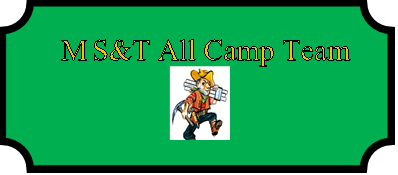 Player	School	YearAustin Ridenhour (MVP)	St. James	SRChristian Skaggs	Mid-Buchanan	SRDaniel Wagner	Joplin-McAuly	JRHunter Mentola	Newburg	JRKadin Guese	St. James	SREthan Gregory	Mountainburg, AR	JR